Send the completed application form, short cv and Annex B (if relevant) as a pdf file to the Network Manager: metals.bbsrcnibb@durham.ac.uk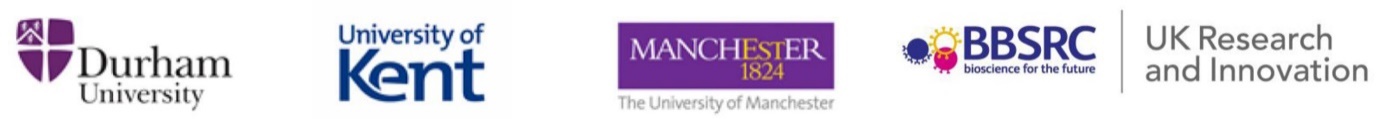 Proof of Concept Fund Application FormPlease read the guidelines and complete all sections (boxes are expandable)Proof of Concept Fund Application FormPlease read the guidelines and complete all sections (boxes are expandable)Project TitleFunding requested from BBSRC NIBB (£) at 100% fEC (up to £25K)Match funding from Industry Partner(s)Match funding from industry (cash or in-kind) is encouraged.Match funding from Industry Partner(s)Match funding from industry (cash or in-kind) is encouraged.Cash (£)In-kind (£)1. Applicant(s) Details 1. Applicant(s) Details Academic Partner(s) Details (Academics must be eligible for BBSRC funding. The Network Manager will contact your Research Office to confirm eligibility. Co-applicants are optional, Industry partners are encouraged. Further co-applicants/industry partners may be added by copying and pasting the blank boxes.  All applicants must join the Network.)Academic Partner(s) Details (Academics must be eligible for BBSRC funding. The Network Manager will contact your Research Office to confirm eligibility. Co-applicants are optional, Industry partners are encouraged. Further co-applicants/industry partners may be added by copying and pasting the blank boxes.  All applicants must join the Network.)Principal Investigator’s nameInstitutionPhone NumberEmailFinance/Research Office contact namePhone NumberEmailCo-Investigator’s name (if applicable)InstitutionPhone NumberEmailIndustry Partner’s nameCompany nameAddressPhone NumberEmail2. Project Details (max 1300 words total)2. Project Details (max 1300 words total)Proposed Start Date Proposed End Date (12 months duration maximum)Public Summary (max 150 words)Describe the proposed activity in simple terms that can be readily understood by a lay audience. Information may be used by the Network or the BBSRC for public dissemination, if the award is funded. Include a sentence describing how this fits the remit of industrial biotechnology and bioenergy as defined by the BBSRC “The use of biological resources for producing and processing materials, chemicals and energy” and ensure the connection with remit of the Network is obvious.Public Summary (max 150 words)Describe the proposed activity in simple terms that can be readily understood by a lay audience. Information may be used by the Network or the BBSRC for public dissemination, if the award is funded. Include a sentence describing how this fits the remit of industrial biotechnology and bioenergy as defined by the BBSRC “The use of biological resources for producing and processing materials, chemicals and energy” and ensure the connection with remit of the Network is obvious.Project Description (max 1000 words)Provide a brief description of the background to the project, aims of the project and the work to be undertaken including the current Technology Readiness Level (TRL) and anticipated TRL, if the project is funded.  Ensure that the connection with remit of the Network including industrial biotechnology and bioenergy as defined by the BBSRC is obvious.Project Description (max 1000 words)Provide a brief description of the background to the project, aims of the project and the work to be undertaken including the current Technology Readiness Level (TRL) and anticipated TRL, if the project is funded.  Ensure that the connection with remit of the Network including industrial biotechnology and bioenergy as defined by the BBSRC is obvious.Pathways to impact (max 150 words) Describe how this project, if successful, could lead to long-term impact? How do you plan to finance a long-term impact eg apply for funding from BBSRC, industrial funding.Pathways to impact (max 150 words) Describe how this project, if successful, could lead to long-term impact? How do you plan to finance a long-term impact eg apply for funding from BBSRC, industrial funding.3. Financial Details3. Financial DetailsProject costs for academic partnerPlease provide a summary of the of project costs in table below at 100% fEC. Requested finances should be calculated following the guidelines for standard BBSRC fEC calculations (section 5).Project costs for academic partnerPlease provide a summary of the of project costs in table below at 100% fEC. Requested finances should be calculated following the guidelines for standard BBSRC fEC calculations (section 5).Directly Incurred (equipment is not eligible)Amount (£) 100% fEC*StaffTravel and subsistenceOther costs (specify)Directly AllocatedInvestigatorsEstate costsOther Directly allocated (specify)Indirect CostsIndirect costs*Proof of Concept funds are awarded at 80% fEC and your institution will be responsible for the remaining 20% fEC. The Network Manager will contact your Research Office to confirm acceptance of 80% FEC funding.*Proof of Concept funds are awarded at 80% fEC and your institution will be responsible for the remaining 20% fEC. The Network Manager will contact your Research Office to confirm acceptance of 80% FEC funding.Total project costs (£) at 100% fECJustification of costs (max 250 words) Please provide a brief justification of costs.Justification of costs (max 250 words) Please provide a brief justification of costs.Project contribution from industry partner(s) (encouraged)Please provide a summary of any cash or in-kind contributions (estimate financial value).Project contribution from industry partner(s) (encouraged)Please provide a summary of any cash or in-kind contributions (estimate financial value).UseAmount (£)CashAccess to staff timeMaterials provided at costAccess to equipmentOther (please specify eg meeting costs)Total project costs for industry partner (£)Amount requested from E3B: Metals in Biology Network2 (£) at 100% fECAmount requested from E3B: Metals in Biology Network2 (£) at 100% fECValue of Industry Partner(s) cash contribution 3 (£) Value of Industry Partner(s) in-kind contribution3 (£)2The academic and industrial partner(s) will need to have a signed agreement in place before the project starts (refer to item 8 of the operational guidelines).3A contribution from industry (cash or in-kind) is encouraged.2The academic and industrial partner(s) will need to have a signed agreement in place before the project starts (refer to item 8 of the operational guidelines).3A contribution from industry (cash or in-kind) is encouraged.2The academic and industrial partner(s) will need to have a signed agreement in place before the project starts (refer to item 8 of the operational guidelines).3A contribution from industry (cash or in-kind) is encouraged.4. Curriculum Vitae of Principal Investigator4. Curriculum Vitae of Principal Investigator4. Curriculum Vitae of Principal InvestigatorPlease provide a 2-page cv of the PI (as required on BBSRC responsive mode grant applications).Please provide a 2-page cv of the PI (as required on BBSRC responsive mode grant applications).Please provide a 2-page cv of the PI (as required on BBSRC responsive mode grant applications).5. Ethical and Social Issues5. Ethical and Social Issues5. Ethical and Social Issues  Any ethical or social issues?  Yes/No If yes, complete Annex B   Any ethical or social issues?  Yes/No If yes, complete Annex B   Any ethical or social issues?  Yes/No If yes, complete Annex B 